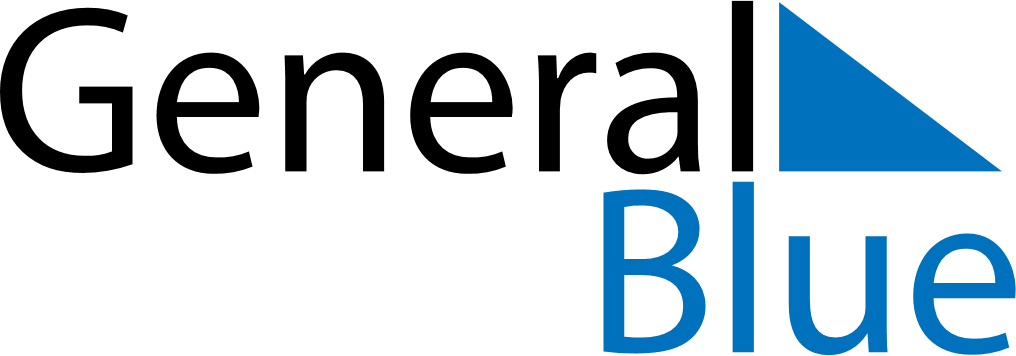 January 2024January 2024January 2024January 2024January 2024January 2024Kelaniya, Sri LankaKelaniya, Sri LankaKelaniya, Sri LankaKelaniya, Sri LankaKelaniya, Sri LankaKelaniya, Sri LankaSunday Monday Tuesday Wednesday Thursday Friday Saturday 1 2 3 4 5 6 Sunrise: 6:21 AM Sunset: 6:05 PM Daylight: 11 hours and 43 minutes. Sunrise: 6:22 AM Sunset: 6:05 PM Daylight: 11 hours and 43 minutes. Sunrise: 6:22 AM Sunset: 6:06 PM Daylight: 11 hours and 43 minutes. Sunrise: 6:22 AM Sunset: 6:06 PM Daylight: 11 hours and 43 minutes. Sunrise: 6:23 AM Sunset: 6:07 PM Daylight: 11 hours and 43 minutes. Sunrise: 6:23 AM Sunset: 6:07 PM Daylight: 11 hours and 44 minutes. 7 8 9 10 11 12 13 Sunrise: 6:24 AM Sunset: 6:08 PM Daylight: 11 hours and 44 minutes. Sunrise: 6:24 AM Sunset: 6:08 PM Daylight: 11 hours and 44 minutes. Sunrise: 6:24 AM Sunset: 6:09 PM Daylight: 11 hours and 44 minutes. Sunrise: 6:25 AM Sunset: 6:09 PM Daylight: 11 hours and 44 minutes. Sunrise: 6:25 AM Sunset: 6:10 PM Daylight: 11 hours and 44 minutes. Sunrise: 6:25 AM Sunset: 6:10 PM Daylight: 11 hours and 44 minutes. Sunrise: 6:26 AM Sunset: 6:11 PM Daylight: 11 hours and 45 minutes. 14 15 16 17 18 19 20 Sunrise: 6:26 AM Sunset: 6:11 PM Daylight: 11 hours and 45 minutes. Sunrise: 6:26 AM Sunset: 6:12 PM Daylight: 11 hours and 45 minutes. Sunrise: 6:26 AM Sunset: 6:12 PM Daylight: 11 hours and 45 minutes. Sunrise: 6:27 AM Sunset: 6:12 PM Daylight: 11 hours and 45 minutes. Sunrise: 6:27 AM Sunset: 6:13 PM Daylight: 11 hours and 46 minutes. Sunrise: 6:27 AM Sunset: 6:13 PM Daylight: 11 hours and 46 minutes. Sunrise: 6:27 AM Sunset: 6:14 PM Daylight: 11 hours and 46 minutes. 21 22 23 24 25 26 27 Sunrise: 6:27 AM Sunset: 6:14 PM Daylight: 11 hours and 46 minutes. Sunrise: 6:28 AM Sunset: 6:15 PM Daylight: 11 hours and 46 minutes. Sunrise: 6:28 AM Sunset: 6:15 PM Daylight: 11 hours and 47 minutes. Sunrise: 6:28 AM Sunset: 6:15 PM Daylight: 11 hours and 47 minutes. Sunrise: 6:28 AM Sunset: 6:16 PM Daylight: 11 hours and 47 minutes. Sunrise: 6:28 AM Sunset: 6:16 PM Daylight: 11 hours and 47 minutes. Sunrise: 6:28 AM Sunset: 6:16 PM Daylight: 11 hours and 48 minutes. 28 29 30 31 Sunrise: 6:28 AM Sunset: 6:17 PM Daylight: 11 hours and 48 minutes. Sunrise: 6:28 AM Sunset: 6:17 PM Daylight: 11 hours and 48 minutes. Sunrise: 6:28 AM Sunset: 6:17 PM Daylight: 11 hours and 49 minutes. Sunrise: 6:28 AM Sunset: 6:18 PM Daylight: 11 hours and 49 minutes. 